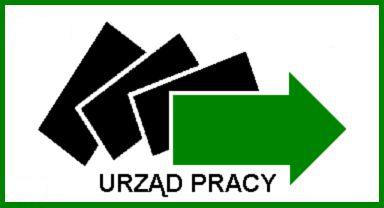 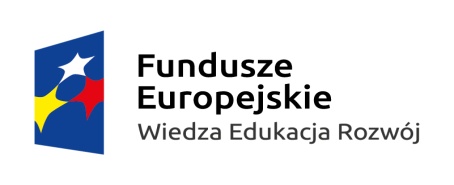 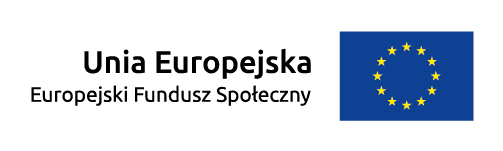 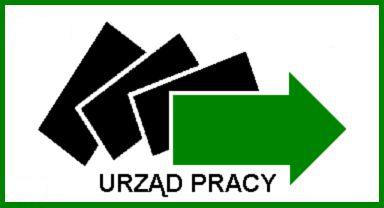 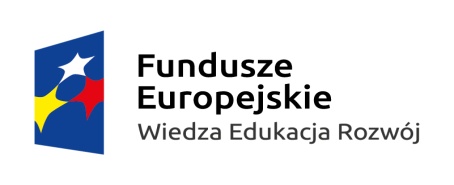 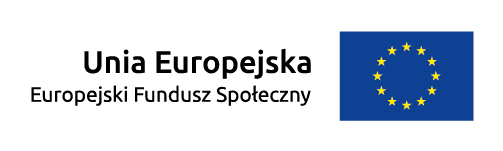 Powiatowy Urząd Pracy w Mysłowicach  realizuje projekt dofinansowany z Funduszy Europejskich Aktywizacja osób młodych pozostających bez pracy w mieście Mysłowice (III) Działanie 1.1 Program Operacyjny Wiedza Edukacja Rozwój 2014 – 2020Projekt ma na celu zwiększenie możliwości zatrudnienia osób młodych w wieku 18 – 29 lat bez pracy, zarejestrowane w PUP jako bezrobotne (dla których został ustalony I lub II profil pomocy),które nie uczestniczą w kształceniu i szkoleniu  (tzw. młodzież NEET) Dofinansowanie projektu z UE: 2 774 840,60 złOkres realizacji: 01.01.2017r. – 31.12.2018r.